Игры на развитие эмоционального интеллекта для детей 2,5-3 лет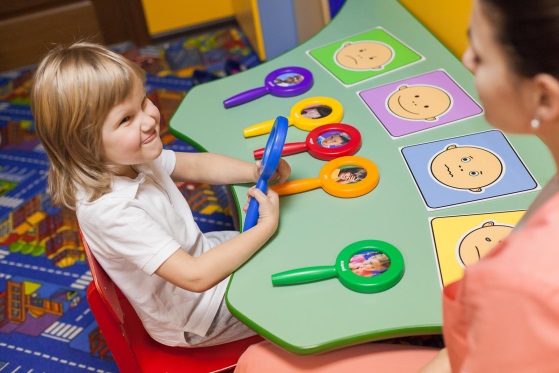 Формирование уважительного отношения к старшимИгра «Вот она какая!»   Цель упражнения: развивать уважение к старшим, закреплять ласковые слова.    Ребенку предлагается рассказать о своих близких. Например, мама спрашивает: - Папа у нас какой? ХорошийРебенок повторяет – «Хороший»- Он добрый?Ребенок: - Добрый. Мама: -А дедушка у нас какой?Ребенок должен сам ответить.Далее мама спрашивает:- А бабушка у нас какая?Ребенок должен сам ответить.Это упражнение можно использовать как игру, если в семье несколько детей. Тогда дети по очереди ласково называют бабушку, маму, папу, дедушку, братьев, сестер. Самый младший ребенок повторяет за ними. Руководит игрой кто-то из взрослый, следя, чтобы соблюдались правила игры (называть ласково, а не обзывать).Изучение вежливых словИгра «Добрые слова»  Цель: развивать умение употреблять в речи добрые слова.   Вариант 1. Взрослый показывает картинку, на которой взрослый или ребенок выполняет какое-то дело, и поясняет: «Мальчик помогает маме мыть посуду. Он делает доброе дело. Он трудолюбивый, добрый, заботливый». Затем показывает другую картинку, на которой также взрослый или ребенок выполняет какое-то дело. Взрослый спрашивает у ребенка: «Что ты скажешь об этой девочке, которая кормит из ложечки своего младшего брата? Какая она?».  Ребенок повторяет добрые слова, сказанные взрослым.   Вариант 2. Взрослый читает ребенку книжку Виталия Лиходеда «Вежливые слова» (серия «Для маленьких»). В первый раз он полностью прочитывает четверостишия и показывает картинки. В следующий раз (можно сразу, а можно через некоторое время) он пропускает в тексте вежливые слова и просит ребенка их отгадать. Например:Мама читает: В огороде возле грядкиБегали в траве цыплятки.Индюшонка повстречалиХором что ему сказали? Ребенок должен ответить: Здравствуйте.Стихи Виталия Лиходеда.Игра «Вот какой Дед Мороз»   Цель: развивать уважение, закреплять ласковые слова. Ребенок рассказывает, какие подарки приносил дед Мороз, как он его благодарил, как можно его ласково назвать. Игра «Кто лучше похвалит»   Цель: научить уважительно отзываться о ком-то.   Взрослый и ребенок берут по игрушке. Взрослый начинает расхваливать свою игрушку, поощряя ребенка делать то же самое. Например, так «У меня зайка такой красивый, такой хороший! Он у меня послушный, добрый, ласковый. А твой мишка какой?».Примирение с другими   Эта простая игра поможет помирить детей или ребенка и взрослого в случае обиды, ссоры. Игра учит прощать и забывать обиды.Игра «Друзья»   Взрослый и ребенок или ребенок с ребенком стоят напротив друг друга.Первый раз взрослый показывает, какие движения нужно делать, может даже помогать ребенку делать эти движения. При этом он произносит: Вот – ты, вот – я (стоящие напротив друг друга протягивают ладони вперёд, потом кладут себе на грудь).Ссориться ведь нам нельзя (грозят в центр пальцем).Вот ты, вот я (протягивают ладони вперёд, потом кладут себе на грудь).Вместе мы с тобой- друзья (взялись за руки).Далее они повторяют второй раз.Вот- ты, вот – я (протягивают ладони вперёд, потом кладут себе на грудь).Ссориться ведь нам нельзя (грозят друг другу пальцем).Вот и ты, вот и я (протягивают ладони вперёд, потом кладут себе на грудь).Вместе мы друзья (обнимают друг друга).Формирование представления о хорошем поведении.Игра «Если...»Взрослый предлагает ребенку продолжить фразу:«Если ты нечаянно толкнул Машу, что нужно сделать?»«Если Катя тебя угостила конфетой, что ты ей говоришь?»«Если горлышко хочет кашлять, что ты делаешь?»«Если Петя упал и заплакал, как ты поступишь?» и т.д.Формирование у ребенка умения проявить сочувствие.Игра «Пожалей игрушку»   Ребенок уронил игрушку на пол, и она издала громкий звук от падения.    - Ой, – говорит взрослый, – мишка упал. Ему больно. Ай-ай, он плачет. Давай его пожалеем и вылечим.   Взрослый поднимает игрушку прижимает к себе, гладит то место, которым игрушка ударилась об пол. Потом предлагает ребенку пожалеть игрушку. Игра «У птички болит крылышко»   Цель: способствовать формированию у детей умения любить окружающих.    Если в семье несколько детей, то птичкой может быть ребенок. Если ребенок один, то взрослый показывает игрушку. Ребенку говорят, что у птички болит крылышко. Взрослый поясняет, что ей грустно и больно (ребенок-птичка показывает, как ей грустно и больно).    Взрослый предлагает ребенку «пожалеть птичку». Он показывает пример, гладит птичку и говорит: «Птичка … (Саша, Маша) хорошая». Затем предлагает то же самое сделать ребенку.Формирование умения вежливо обращаться с другими.Игра «Кто лучше разбудит»   В игре принимают участие несколько членов семьи. Ребенок или один из детей превращается в кошечку и засыпает – ложиться на кровать. Взрослый предлагает всем остальным по очереди попробовать разбудить кошечку, сам показывает пример, как ласково будят. Если ребенок – кошечка, то он рассказывает, кто лучше его разбудил (как ему было приятнее). Во второй раз ребенок пробует разбудить кошечку, которой становится либо другой ребенок, либо взрослый.Игра «Покажу, как я люблю»   Взрослый предлагает ребенку показать, как он его любит. Сначала он показывает сам словами, прикосновениями. Потом показывает ребенок. Можно попросить его показать, как он любит папу, бабушку, дедушку, брата или сестру. Тогда ребенок обнимает, целует указанного взрослого.. 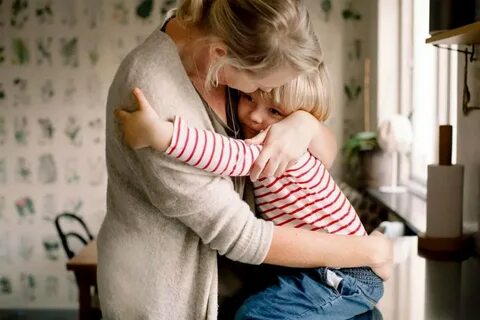 В огороде возле грядкиБегали в траве цыплятки.Индюшонка повстречалиХором «Здравствуйте!» сказали.Белка с ежиком играла,Вечером ему сказала:- До свиданья, мне пора.Завтра встретимся с утра.Пчелы мишку угощали:В бочку меду наливали.Мишка пчел благодарил,Им «Спасибо!» говорил.Еж морковку зайцу далЗайка ежику сказал:- За морковь благодарюИ в ответ Вам гриб дарю.У ворот щенок лежал,Дачный домик охранял.Мимо кошка пробежала,«Здравствуйте!» ему сказала.- До свиданья, попугай!Ты к нам снова прилетай!Будем семечки клеватьИ за бабочкой летать.Утром заяц сел на пеньИ сказал всем: «Добрый день!»- С добрым утром, милый мой,Ухнул филин за спиной.В огороде два козленкаУгощали поросенка:Вот капуста, не стесняйся!На здоровье! Угощайся!